Программа конференции:18 ноября9.00 - 9.50 - Регистрация участников (присутствие обязательно для дальнейшего участия в конкурсе) (1007 аудитория ГУК ЮУрГУ)10.00 - 11.00 Торжественное открытие конференции (1007 аудитория ГУК ЮУрГУ)11.00 - 14.00 Секция 5 "Биотехнологии" (1001 аудитория ГУК ЮУрГУ)14.00 - 15.00 Обеденный перерыв15.00 - 18.00 Секция 2 "Медицина будущего" (1001 аудитория ГУК ЮУрГУ)
19 ноября9.00 – 12.00 Секция 1 "Информационные технологии" (1001 аудитория ГУК ЮУрГУ)9.00 – 12.00 Секция 3 "Современные материалы" (1013 аудитория ГУК ЮУрГУ)12.00 - 13.00 Обеденный перерыв13.00 - 16.00 Секция 4 "Новые приборы и аппаратные комплексы" (1001 аудитория ГУК ЮУрГУ)
20 ноября10.00 Закрытие (1007 аудитория ГУК ЮУрГУ).15.00 Обязательная организационная встреча с победителями.Программа конференции может корректироваться, окончательная программа будет озвучена на торжественном открытии.*ГУК — Главный учебный корпус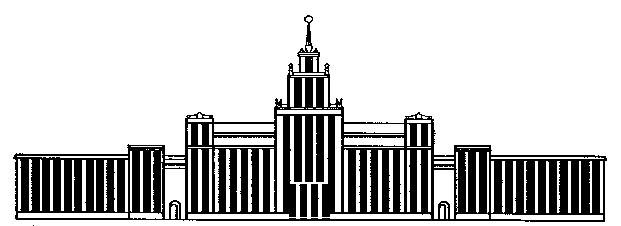 Южно-Уральский Государственный Университет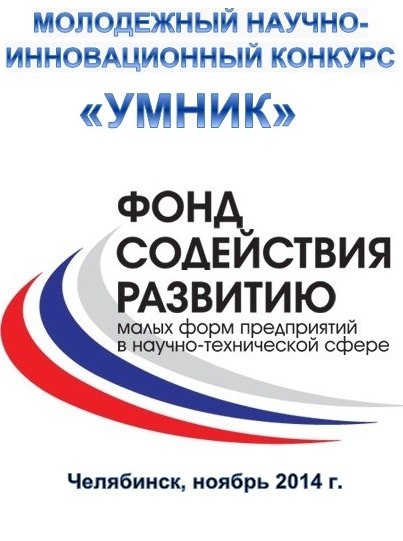 Программа выступлений18-20 ноября 2015, Челябинск